Имею честь представить вниманию Конференции, по просьбе Директора Бюро радиосвязи, Отчет Радиорегламентарного комитета для ВКР-15, касающийся Резолюции 80 (Пересм. ВКР-07).	Хоулинь Чжао
	Генеральный секретарьПриложение: 1ПРИЛОЖЕНИЕОтчет Радиорегламентарного комитета для ВКР-15
по Резолюции 80 (Пересм. ВКР-07)РезюмеРезолюция 80 (Пересм. ВКР-07) "Надлежащее исполнение в отношении применения принципов Устава" рассматривалась Комитетом на четырех всемирных конференциях радиосвязи начиная с ее принятия на ВКР-97. В этом Отчете для ВКР-15 Комитет обновляет отчет для ВКР-12, сосредоточивая свои усилия на новых подходах к решению вопросов, с которыми Комитет и Бюро сталкиваются начиная с ВКР-12 и которые затрагивают выполнение принципов, содержащихся в Статье 44 Устава и п. 0.3 Преамбулы к Регламенту радиосвязи. Главными среди этих подходов являются применение п. 13.6 Регламента радиосвязи, дополнительные соображения, касающиеся применения п. 11.44B РР, доступные инструменты разрешения ситуаций вредных помех, в том числе перспективы использования средств контроля, а также соображения, касающиеся аренды спутников* для ввода в действие. Насколько это возможно, Комитет представил рекомендации и проекты пересмотренных положений Регламента радиосвязи, которые укрепляют увязку процедур заявления, координации и регистрации с основными принципами, касающимися использования радиочастотного спектра и спутниковых орбит. Комитет надеется, что администрации сочтут данную работу полезной при рассмотрении на ВКР-15 различных вопросов, в частотности тех, которые касаются спутниковых сетей.СодержаниеСтр.1	Введение			52	Подход			53	Мандат Комитета согласно пункту 2 раздела решает Резолюции 80 (Пересм. ВКР-07)		54	Вопросы и проекты рекомендаций			74.1	Применение п. 13.6 Регламента радиосвязи			74.1.1	Рассмотрение просьб в соответствии с п. 13.6 РР на основании "надежной информации"		84.1.2	Новое понятие "не было введено в действие или более не используется, или продолжает использоваться, но не в соответствии с необходимыми заявленными характеристиками", обусловленное добавлением на ВКР-12 п. 11.44В РР			94.2	Приостановка использования зарегистрированного присвоения космической станции		104.3	Взаимосвязь между пп. 11.49 и 13.6 Регламента радиосвязи			114.4	Статья 48 Устава			114.5	Дополнительные соображения, касающиеся п. 11.44B			124.5.1	Увязка ввода в действие и заявления для целей регистрации в МСРЧ			124.5.2	Использование одного спутника для ввода в действие нескольких частотных присвоений в разных орбитальных местоположениях в течение краткого периода времени			134.5.3	Допускает ли новый п. 11.44В орбитальное тестирование (IOT) в течение периода ввода в действие?			144.6	Соображения, касающиеся вредных помех			144.6.1	Соображения, касающиеся статуса присвоений, фигурирующих в ситуациях вредных помех, и факторов, затрагивающих устранение вредных помех			144.6.2	Анализ применения Регионального соглашения GE06			154.6.3	Соображения, касающиеся контроля излучений			154.6.4	Изменения Статей 13 и 15			164.7	Соображения, касающиеся аренды спутников*			164.7.1	Аренда спутников* для целей ввода в действие или повторного ввода в действие частотного присвоения			174.7.2	Обращение к протоколу 13-го пленарного заседания ВКР-12 (Документ CMR12/554, п. 3.12)		174.7.3	Различия между характеристиками арендованных спутников* и присвоений в МСРЧ		184.8	Вопросы, связанные с "ответственной администрацией"			184.9	Форс-мажорные обстоятельства			184.10	Соображения, касающиеся неисправности спутника в течение периода ввода в действие в девяносто дней			204.11	Статус решений ВКР, занесенных в протокол всемирной конференции радиосвязи		225	Выводы		22Резолюция 80 (Пересм. ВКР-07)Отчет Радиорегламентарного комитета для ВКР-151	ВведениеРезолюция 80 "Надлежащее исполнение в отношении применения принципов Устава" была принята впервые на ВКР-97, а затем пересмотрена ВКР-2000 и ВКР-07. В каждом варианте Резолюции 80 Радиорегламентарному комитету (РРК) поручалось либо разработать Правила процедуры (ПрП), провести исследования, либо рассмотреть и проанализировать проекты возможных рекомендаций, относящихся к увязыванию принципов, содержащихся в п. 0.3 Преамбулы к Регламенту радиосвязи, с процедурами заявления, координации и регистрации в Регламенте радиосвязи и представить отчет следующей ВКР. В случае Резолюции 80 (Пересм. ВКР-07) эти связи были расширены, для того чтобы включить принципы, содержащиеся в Статье 44 Устава.РРК подготовил отчеты о результатах своих исследований ВКР-2000, ВКР-03 и ВКР-12, соответственно, в Документе 29 (http://www.itu.int/itudocr/itu-r/archives/wrc/wrc-2000/docs/1-99/29.pdf), Дополнительном документе 5 к Документу 4 (http://www.itu.int/md/R03-WRC03-C-0004/en) и Документе 11 (http://www.itu.int/md/R12-WRC12-C-0011/en). ВКР-2000 и ВКР-03 приняли эти отчеты к сведению, однако не предприняли никаких соответствующих мер. В настоящее время в приложениях к Резолюции 80 (Пересм. ВКР-07) содержатся некоторые из подходов, отраженных в отчетах Комитета для этих двух конференций. Комитету не поручалось представить отчет ВКР-07 по этому вопросу, однако ВКР-07 внесла изменения в Резолюцию 80. С другой стороны, ВКР-12 проработала вопросы, касающиеся применения п. 13.6 Регламента радиосвязи, ввода в действие, приостановки использования и вредных помех, т. е. вопросы, выявленные в отчете Комитета для ВКР-12, внеся изменения в Регламент радиосвязи (РР).На протяжении всего времени своего существования Резолюция 80 касалась использования радиочастотного спектра и спутниковых орбит. Резолюция 80 (Пересм. ВКР-07) применяется к космическим и наземным службам, за исключением аспектов, прямо относящихся к орбитам, спутникам или спутниковым сетям, которые применяются исключительно к космическим службам. 2	ПодходКомитет сохранил рабочую группу по Резолюции 80 (Пересм. ВКР-07) под председательством г-жи Золлер, и далее – г-жи Уилсон, которая была избрана на этот пост на 68-м собрании РРК. На своем 67-м собрании Комитет поручил Директору Бюро радиосвязи опубликовать циркулярное письмо, привлекая внимание администраций к проекту отчета Радиорегламентарного комитета для ВКР-15 по Резолюции 80 (Пересм. ВКР-07), и предложить администрациям внести вклад в эти исследования ко времени проведения 69-го собрания. Комитет решил сосредоточить свои усилия на новых подходах к решению вопросов, с которыми Комитет и Бюро сталкиваются начиная с ВКР-12, а не на повторном рассмотрении своих предыдущих отчетов или вариантов, рассматриваемых в других органах в рамках МСЭ-R. Главными среди этих подходов являются применение п. 13.6 Регламента радиосвязи, статус присвоений, фигурирующих в некоторых неразрешенных ситуациях вредных помех, применение пп. 11.44B и 11.49 РР, а также соображения, касающиеся аренды спутников*. 3	Мандат Комитета согласно пункту 2 раздела решает Резолюции 80 (Пересм. ВКР-07)Пункт 2 раздела решает Резолюции 80 (Пересм. ВКР-07) включает следующее поручение РРК:	2	поручить РРК рассмотреть и обсудить возможные проекты рекомендаций и положений, увязывающих официальные процедуры заявления, координации и регистрации с принципами, содержащимися в Статье 44 Устава и п. 0.3 Преамбулы к Регламенту радиосвязи, и представлять каждой будущей всемирной конференции радиосвязи отчет в отношении настоящей Резолюции;Комитет пришел к выводу о том, что официальные процедуры заявления, координации и регистрации, упомянутые в пункте 2 раздела решает Резолюции 80 (Пересм. ВКР-07), включают, в первую очередь, Статьи 9 и 11 и Приложения 4, 5, 30, 30A и 30B к Регламенту радиосвязи, а также Резолюцию 49 (Пересм. ВКР-12) и что все принципы, содержащиеся в Статье 44 Устава и п. 0.3 Преамбулы к Регламенту радиосвязи, должны учитываться. Статья 44 Устава "Использование радиочастотного спектра, орбиты геостационарных спутников и других спутниковых орбит" содержит следующие два положения:	195
ПК-02	1	Государства-Члены должны стремиться ограничить количество частот и ширину используемого спектра до минимума, требующегося для обеспечения удовлетворительной работы необходимых служб. С этой целью они должны стремиться внедрять в кратчайшие сроки новейшие технические достижения.	196
ПК-98	2	При использовании полос частот для радиослужб Государства-Члены должны учитывать то, что радиочастоты и связанные с ними орбиты, включая орбиту геостационарных спутников, являются ограниченными естественными ресурсами, которые надлежит использовать рационально, эффективно и экономно, в соответствии с положениями Регламента радиосвязи, чтобы обеспечить справедливый доступ к этим орбитам и к этим частотам разным странам или группам стран с учетом особых потребностей развивающихся стран и географического положения некоторых стран.Пункт 0.3 Преамбулы к Регламенту радиосвязи гласит следующее:		При использовании полос частот для радиослужб Члены Союза должны учитывать то, что радиочастоты и геостационарная орбита являются ограниченными естественными ресурсами, которые надлежит использовать рационально, эффективно и экономно, в соответствии с положениями настоящего Регламента, так чтобы обеспечить справедливый доступ к этой орбите и к этим частотам разным странам или группам стран с учетом особых потребностей развивающихся стран и географического положения некоторых стран (п. 196 Устава).Согласно п. 78 Устава функции Сектора радиосвязи включают "обеспечение рационального, справедливого, эффективного и экономного использования радиочастотного спектра всеми службами радиосвязи, включая те, которые используют орбиту геостационарных спутников или другие спутниковые орбиты, при условии выполнения положений Статьи 44 настоящего Устава". Эти функции выполняются через всемирные и региональные конференции радиосвязи, исследовательские комиссии МСЭ-R, а также работу Бюро радиосвязи и РРК. Хотя пункт 2 раздела решает Резолюции 80 (Пересм. ВКР-07) касается конкретных поручений Комитету, в претворении в жизнь принципов, содержащихся в Статье 44 Устава и п. 0.3 Преамбулы к Регламенту радиосвязи, участвует весь Сектор радиосвязи.Все страны связаны этими принципами, и всем странам выгодно, когда это требование соблюдается, поскольку они получают равный доступ к ресурсам спектра и орбиты. Комитет стремится соблюдать эти принципы при рассмотрении следующих вопросов и разработке возможных проектов рекомендаций и проектов положений, увязывающих официальные процедуры заявления, координации и регистрации с принципами, содержащимися в Статье 44 Устава и п. 0.3 Преамбулы к Регламенту радиосвязи. 4	Вопросы и проекты рекомендаций4.1	Применение п. 13.6 Регламента радиосвязиПравила процедуры, которое касалось бы применения п. 13.6 РР, не существует. Статья 13 Регламента радиосвязи озаглавлена "Инструкции для Бюро", а п. 13.6 Регламента радиосвязи относится к разделу II, озаглавленному "Ведение Бюро Справочного регистра и всемирных Планов". Пункт 13.6 РР гласит следующее:13.6	b)	всякий раз, когда на основании имеющейся надежной информации становится известно, что зарегистрированное присвоение не было введено в действие или более не используется, или продолжает использоваться, но не в соответствии с необходимыми заявленными характеристиками, как это определено в Приложении 4, Бюро должно обратиться к заявляющей администрации и запросить разъяснение по поводу того, было ли присвоение введено в действие в соответствии с заявленными характеристиками или продолжает использоваться в соответствии с заявленными характеристиками. В случае ответа и при условии согласия заявляющей администрации Бюро должно либо аннулировать, либо соответствующим образом изменить, либо сохранить основные характеристики записи. Если заявляющая администрация не отвечает в течение трех месяцев, Бюро должно направить напоминание. В том случае если заявляющая администрация не представит ответ в течение одного месяца с даты первого напоминания, Бюро должно направить второе напоминание. В случае отсутствия ответа от заявляющей администрации в течение одного месяца после второго напоминания действие Бюро по аннулированию записи должно быть подтверждено решением Комитета. В случае отсутствия ответа от заявляющей администрации или ее несогласия такая запись продолжает приниматься во внимание Бюро при рассмотрении заявок до принятия Комитетом решения об аннулировании или изменении записи. В случае возникновения разногласий между заявляющей администрацией и Бюро Комитет должен внимательно исследовать этот вопрос, принимая во внимание представленные администрациями через Бюро дополнительные вспомогательные материалы, с соблюдением предельных сроков, установленных Комитетом.     (ВКР-12)На ВКР-12 были внесены изменения в п. 13.6 Регламента радиосвязи и проработаны многие вопросы, выявленные в отчете Комитета в соответствии с Резолюцией 80 (Пересм. ВКР-07) для ВКР-12. На ВКР-12 были уточнены роли администраций, БР и Комитета, а также предельные сроки для администраций по каждому этапу процедуры, изложенной в п. 13.6 РР. Эти изменения повысили эффективность применения п. 13.6 РР, который остается основой для ведения Бюро Справочного регистра и всемирных Планов.В соответствии с положением п. 13.6 Регламента радиосвязи Бюро радиосвязи (БР) продолжает обращаться к заявляющим администрациям всякий раз, когда на основании надежной информации становится известно, что зарегистрированное присвоение не было введено в действие, не используется или используется не в соответствии с заявленными частотными присвоениями. Данный процесс обеспечивает ведение БР Международного справочного регистра част (МСРЧ) и всемирных Планов. Применение п. 13.6 РР привело к тому, что одни сети и частотные присвоения сохраняются, использование других приостанавливается, а некоторые частотные присвоения исключаются из МСРЧ. В случае отсутствия ответа или несогласия со стороны заявляющей администрации БР продолжает принимать эти присвоения во внимание и выносит вопрос на рассмотрение Комитета для принятия решения относительно того, аннулировать, сохранить присвоения или внести в них изменения.В последнее время все чаще поступают обращения, в которых одна администрация оспаривает ввод в действие и/или продолжение использования частотных присвоений другой администрации и просит Бюро проверить рассматриваемую информации в соответствии с п. 13.6 РР. Эти запросы, по-видимому, обусловлены все большей перегрузкой ГСО и радиочастотного спектра, приводящей к трудностям с координацией. В некоторых случаях средством преодоления этих трудностей является стремление к аннулированию присвоений другой администрации, а не к продолжение переговоров.Одной из причин возникновения трудностей с координацией, определяющих эту тенденцию, является ситуация, при которой одна администрация имеет права, которые она не использует, а другая администрация представляет заявку на регистрацию в тех же полосах и в той же или почти той же орбитальной позиции. В этом случае, если новая администрация не может завершить координацию с существующей администрацией, то новая администрация может решить обратиться с просьбой в Бюро проверить информацию путем применения п. 13.6 РР, представив некоторые доказательства того, что зарегистрированные частотные присвоения не были введены в действие, не используются или используются не в соответствии с заявленными характеристиками.На практике, применить п. 13.6 РР задним числом к обстоятельствам, которые могли иметь место в далеком прошлом, довольно трудно. РРК избегает оспаривать применение Регламента радиосвязи, которое имело место в прошлом, и придерживается индивидуального подхода, основанного на текущем использовании. Ситуация приобретает комплексный и неотложный характер при наличии двух действующих спутников и если имеют место или неизбежны вредные помехи.Применение п. 13.6 Регламента радиосвязи обусловило следующие соображения Комитета в отношении применения этого положения:•	значение выражения "надежная информация"; •	значение выражения "введено в действие или более не используется".Ниже содержится более подробный анализ каждого из этих соображений. 4.1.1	Рассмотрение просьб в соответствии с п. 13.6 РР на основании "надежной информации"Пункт 13.6 РР можно применить после того, как частотные присвоения введены в действие, заявлены и занесены в МСРЧ. Применение п. 13.6 РР осуществляет Бюро при появлении "надежной информации"1 о том, что зарегистрированное присвоение не было введено в действие в соответствии с требуемыми заявленными характеристиками, которые определены в Приложении 4, не используется или используется не в соответствии с этими характеристиками. БР периодически получает обращения, в которых одна администрация оспаривает ввод в действие и/или продолжение использования частотных присвоений другой администрации и просит аннулировать рассматриваемые присвоения или сети. Иногда эти просьбы подкрепляются информацией, которая размещается на веб-сайтах поставщиков услуг запуска, изготовителей спутников или спутниковых операторов; информацией о лицензировании; элементами данных из открытых баз данных слежения за спутниками в режиме реального времени; данными мониторинга, собранными частными организациями; сообщениями в прессе; или сочетанием общедоступных и частных данных.Комитет счел, что такая информация является наиболее достоверной и "надежной" для целей начала консультаций, однако не исчерпывающей для целей аннулирования, изменения или сохранения записи в МСРЧ. Не вся информация, касающаяся спутниковых сетей, является открытой, и не вся открытая информация является абсолютно точной. Для обеспечения высокой степени прозрачности в своей работе Комитет рассматривает только не предназначенные для служебного пользования входные документы, размещенные на веб-сайте собрания. На своем 63-м собрании Комитет внес изменения во "Внутренние методы и методы работы Радиорегламентарного комитета", содержащиеся в Части С Правил процедуры, указав, что любое представление в Комитет, содержащее материал для служебного пользования (например, конфиденциальные, проприетарные, требующие защиты данные и т. д.), Бюро должно возвратить и предложить заинтересованной администрации повторно представить документ, не предназначенный для служебного пользования, если эта администрация хочет, чтобы Комитет рассматривал этот материал. Такая практика обеспечивает соблюдение принципа прозрачности, но при этом она, возможно, не позволяет рассмотреть надежную информацию, которая могла бы разъяснить статус присвоений.В качестве "надежной" информации Комитетом был признан ответ заявляющей администрации на запрос БР о статусе ее собственных спутниковых сетей и частотных присвоений, который подкрепляется в надлежащем случае БР при применении п. 13.6 РР. Тем не менее, с учетом того, что понятие "надежной" информации в данном контексте не подразумевает подтвержденной информации, БР может продолжать, если сочтет необходимым, проверять полученную им информацию, запрашивая дополнительные разъяснения или информацию, в каждом конкретном случае.Исходя из прошлого опыта БР, наилучшим способом удостоверения надежности ранее представленной информации является получение дополнительной информации непосредственно от заявляющей администрации. На основании обмена информацией с заявляющей администрацией БР сможет далее определить, какая информация действительно является достаточно точной и полной для использования в качестве основы дальнейших действий. БР спрашивает заявляющую администрацию, были ли присвоения введены в действие в соответствии с заявленными характеристиками, и просит определить действующий спутник, а также реальную способность спутника вести передачу или прием в рамках заявленных частотных присвоений в соответствии с п. 11.44B. Если администрация не представит информацию, которая свидетельствует, что эти присвоения были введены в действие и продолжают использоваться в соответствии с заявленными характеристиками, БР и Комитет считают это отсутствием ответа. Если заявляющая администрация не представит ответ после двух напоминаний, требуемых согласно п. 13.6 РР, то тогда БР, приведя все соответствующие факты, просит Комитет принять решение либо об аннулировании этих частотных присвоений, либо, если не истек регламентарный предельный срок ввода в действие, об отклонении заявления относительно ввода в действие. В любом случае либо администрация, которая просит БР о принятии мер, применяя п. 13.6 РР, либо заявляющая администрация, которая предоставляет дополнительную информацию, может просить представить этот вопрос на рассмотрение РРК.4.1.2	Новое понятие "не было введено в действие или более не используется, или продолжает использоваться, но не в соответствии с необходимыми заявленными характеристиками", обусловленное добавлением на ВКР-12 п. 11.44В РРБР несет ответственность за ведение МСРЧ (п. 13.4 РР), а также за поддержание или повышение его точности (п. 11.50 РР). Частотные присвоения в МСРЧ связаны с конкретной спутниковой сетью/системой и заявляющей администрацией.Различие между параметрами, занесенными в МСРЧ, и данными фактической работы спутника имеет очень важное значение, в частности, когда речь идет о понимании ввода в действие и выполнении Резолюции 49 (Пересм. ВКР-12). Связь между присвоениями, относящимися к данной конкретной сети, зарегистрированной в МСРЧ, и спутником(ами), вводящим(и) эти присвоения в действие, носит динамический характер. Такая гибкость приводит к эффективному использованию радиочастотного спектра и спутниковых орбит, но усложняет применение Регламента радиосвязи, имеющего менее динамическую ориентацию в отношении ввода в действие.Параметры заявки на регистрацию в МСЭ охватывают работу реальных спутников, однако эти заявки не указывают на какой-либо конкретный спутник. Каждое частотное присвоение в заявке на регистрацию спутниковой сети может быть введено в действие различными спутниками. С другой стороны, с вводом в действие всех частот на одном спутнике могут быть связаны несколько заявок на регистрацию спутниковых сетей, обладающих одними и теми же орбитальными характеристиками. Присвоения, связанные с какой-либо конкретной сетью, зарегистрированной в МСРЧ, могут относиться к нескольким физическим спутникам либо в одно и то же время, либо за соответствующий период действия данной спутниковой сети. Спутник(и) может (могут) быть выведен(ы) в заявленную орбитальную позицию либо сразу же после запуска, либо после перехода из одного местоположения в другое.На ВКР-12 были внесены изменения в п. 11.44B, в соответствии с которыми требуется, чтобы космическая станция на геостационарной спутниковой орбите, имеющая возможность осуществлять передачу или прием в рамках заявленных частотных присвоений, была развернута и удерживалась в заявленной орбитальной позиции непрерывно в течение периода в девяносто дней, для того чтобы соответствующие частотные присвоения были введены в действие. До принятия периода в девяносто дней Комитет считал, что временное использование спутника в течение короткого периода времени в заявленной орбитальной позиции не может считаться вводом его присвоений в действие или "регулярное использование". Количественное определение интервала времени для ввода в действие обеспечило администрациям, БР и Комитету некоторую определенность.4.2	Приостановка использования зарегистрированного присвоения космической станцииС учетом изменений, внесенных на ВКР-12, в п. 11.49 Регламента радиосвязи предусматривается приостановка использования зарегистрированного присвоения космической станции на срок до трех лет, при этом требуется, чтобы администрации сообщали об этом Бюро как можно скорее, но не позднее чем через шесть месяцев после даты приостановки использования. Если период приостановки составляет меньше шести месяцев, заявляющей администрации не требуется информировать Бюро. В примечании к этому положению (п. 11.49.1 РР) требуется, чтобы космическая станция на геостационарной спутниковой орбите, имеющая возможность осуществлять передачу или прием в рамках заявленных частотных присвоений, была развернута и удерживалась в заявленной орбитальной позиции непрерывно в течение периода в девяносто дней, для того чтобы соответствующие частотные присвоения были повторно введены в действие, т. е. так же, как в п. 11.44B РР. Положение гласит следующее:	11.49		В тех случаях когда использование зарегистрированного частотного присвоения космической станции приостанавливается на срок, превышающий шесть месяцев, заявляющая администрация должна как можно скорее, но не позднее чем через шесть месяцев после даты приостановки использования, сообщить Бюро дату приостановки использования. Когда зарегистрированное частотное присвоение вновь вводится в действие, заявляющая администрация должна в соответствии с положениями п. 11.49.1, когда это применимо, как можно скорее уведомить об этом Бюро. Дата повторного ввода в действие2 зарегистрированного присвоения не должна превышать трех лет с даты приостановки использования.    (ВКР-12)Комитет внес изменения в Правило процедуры, касающееся п. 11.49 РР, для того чтобы отразить изменения, внесенные на ВКР-12. Однако администрации продолжали просить о приостановке использования присвоений в связи с запросами согласно п. 13.6 РР.Недавно Комитет обсуждал тот факт, что в п. 11.49 РР отсутствуют указания на действия, которые должны быть предприняты, если заявляющая администрация не сообщает БР о приостановке использования своего частотного присвоения в течение шести месяцев после даты приостановки. Проведя ряд обсуждений по данной теме, Комитет принял решение просить БР поднять этот вопрос в Отчете Директора для ВКР-15.4.3	Взаимосвязь между пп. 11.49 и 13.6 Регламента радиосвязиВ Правиле процедуры, касающемся п. 11.49 РР, признается, что приостановка может быть осуществлена заявляющей администрацией либо по ее собственной инициативе, либо в ответ на запрос, сделанный по п. 13.6 РР. В Правиле процедуры, относящемся к п. 11.49 РР, указано: "Когда посредством запроса со стороны Бюро по п. 13.6 РР определено, что присвоение не использовалось более шести месяцев, этот вопрос рассматривается в соответствии с процедурами п. 13.6 РР, при условии что несвоевременное уведомление не может использоваться для продления периода приостановки за пределы периода, предусмотренного в п. 11.49 РР, и без ущерба для каких-либо действий, которые Бюро может также счесть уместными согласно п. 13.6 РР".4.4	Статья 48 Устава Государства-Члены обязуются соблюдать положения основных документов Устава, которые они ратифицировали, за исключением тех служб, которые освобождены от таких обязательств в соответствии с положениями Статьи 48 Устава (см. У37). В Статье 48 рассматривается оборудование служб национальной обороны и установлено следующее:	1	Государства-Члены сохраняют за собой полную свободу в отношении военного радиооборудования.	2	Однако при использовании этого оборудования должны по мере возможности соблюдаться установленные положения относительно оказания помощи в случае бедствия и принятия мер для предотвращения вредных помех, а также положения Административных регламентов, касающиеся типов излучения и применения частот, которые следует использовать в соответствии с характером службы, которую они обеспечивают.	3	Кроме того, если это оборудование используется в службе общественной корреспонденции или в других службах, предусмотренных в Административных регламентах, оно должно, как правило, соответствовать положениям, регламентирующим такого рода службы.В этом специальном положении признается уникальный характер оборудования служб национальной обороны и предусматривается возможность того, чтобы Государства-Члены могли при необходимости эксплуатировать военное радиооборудование, не соблюдая всех обязательств, установленных в основных документах Союза. В Статье 48 также четко разъясняется тот факт, что при использовании военного радиооборудования должен по мере возможности соблюдаться Регламент радиосвязи.Получив запрос согласно п. 13.6 Регламента радиосвязи, некоторые администрации указывают БР, что частотное присвоение, о котором идет речь, используется согласно положениям Статьи 48. В этом случае БР перестает направлять запросы, исходя из того, что имеют место особые обстоятельства. Иногда ответы на запрос согласно п. 13.6 РР носят несколько расплывчатый характер. Например, администрация может заявить, что эти частотные присвоения используются для "правительственных целей стратегического характера", без указания на Статью 48 или военные радиостанции. До получения дополнительных разъяснений по применению данного положения к предусмотренной п. 13.6 РР процедуре, БР и Комитет исходят из того, что такие ответы также подпадают под действие Статьи 48 Устава.Комитет принял решение довести вопрос о применении Статьи 48 Устава к процедуре п. 13.6 РР до сведения ВКР-15. Конференция, возможно, пожелает рассмотреть следующие вопросы:•	Должна ли администрация в явной форме требовать применения Статьи 48 Устава, для того чтобы данное положение было применено к запросу в соответствии с п. 13.6 РР?•	В аспекте характера службы, должна ли "Станция, открытая исключительно для официальной корреспонденции", указываемая в заявке с использованием условного обозначения "CO", быть единственным типом станции, имеющим право работать в соответствии со Статье 48?•	В аспекте класса станции, должны ли станции радиовещательной или радиовещательной спутниковой службы, передачи которых по определению предназначены для непосредственного приема населением, быть лишены возможности работать в соответствии со Статьей 48?4.5	Дополнительные соображения, касающиеся п. 11.44B4.5.1	Увязка ввода в действие и заявления для целей регистрации в МСРЧПункт 11.44B РР считается одним из наиболее важных положений Регламента радиосвязи в части разъяснения определения ввода в действие частотного присвоения космической станции на геостационарной спутниковой орбите. На ВКР-12 было принято данное добавление к Регламенту радиосвязи, в котором указано следующее:	11.44B		Частотное присвоение космической станции на геостационарной спутниковой орбите должно рассматриваться как введенное в действие, если космическая станция на геостационарной спутниковой орбите, имеющая возможность осуществлять передачу или прием в рамках данного частотного присвоения, развернута и удерживается в заявленной орбитальной позиции непрерывно в течение периода в девяносто дней. Заявляющая администрация должна уведомить Бюро об этом в течение тридцати дней после окончания периода в девяносто дней.     (ВКР-12)При обсуждении и принятии этого нового положения на ВКР-12 не была предусмотрена возможность появления некоторой увязки момента ввода в действие и момента заявления на регистрацию в МСРЧ. После ВКР-12 Комитет и Бюро выявили необходимость в новом ПрП, касающемся п. 11.44B РР, и соответствующие проекты были направлены администрациям в циркулярных письмах CCRR/45, CR/343 и CCRR/52.Администрации выразили разные мнения по многим элементам проекта ПрП, и некоторые элементы этого проекта Комитет утвердил, а другие – нет. Вместе с тем все единодушно выразили общую обеспокоенность в связи появлением в проекте ПрП увязки ввода в действие и заявления. Комитет подробно обсудил этот вопрос и попытался снять обеспокоенность путем внесения изменений в проект ПрП, но пришел к выводу о необходимости достижения администрациями дальнейшего консенсуса по этому вопросу на ВКР-15. Следует подчеркнуть, что при применении БР п. 11.44B РР трудностей не возникает, если администрации следуют процедуре надлежащим образом, то есть информируя БР в течение 30 дней после истечения 90-дневного периода. В случае если требуется дополнительная информация, касающаяся статуса ввода в действие, например дата запуска спутника или его характеристики, БР всегда может направить запросы, воспользовавшись ПрП, описанным в п. 11.44 РР, и статус ввода в действие может быть проверен.Однако, как и в случае п. 11.49 РР, в п. 11.44B РР нет никаких указаний относительно действий, которые должны быть предприняты, если заявляющая администрация не сообщит БР в течение тридцати дней после окончания периода в девяносто дней о том, что она ввела в действие частотные присвоения, относящиеся к космической станции на геостационарной спутниковой орбите.Особого рассмотрения заслуживает конкретный случай, когда заявляющая администрация не сообщает Бюро о вводе в действие своего частотного присвоения, который состоялся более 120 дней назад. Если администрация направляет заявление на регистрацию в МСРЧ и впервые сообщает Бюро, что она ввела присвоения в действие более 120 дней назад, то эта заявка не полностью соответствует п. 11.44B РР. Тогда возникает вопрос, можно или нельзя принять этот ввод в действие, поскольку в п. 11.44B РР не изложены последствия несообщения Бюро в течение 30 дней после окончания периода в 90 дней. В соответствии с действующей практикой БР ситуация ввода в действие далее проверяется БР для подтверждения ввода в действие до перехода к процедуре заявления, если это требуется. В этой типичной ситуации, однако, существует неизбежный "незаявленный период" до завершения фактического заявления администрацией и БР. Если в течение этого "незаявленного периода" до завершения заявления объявляется о приостановке, сама приостановка не принимается, так как приостановка возможна только в отношении уже заявленных частотных присвоений.Описанную выше ситуацию может спровоцировать процесс координации между администрациями. Или же она может возникнуть, в случае если спутник, используемый для ввода в действие, перемещается в другое местоположение непосредственно после ввода в действие, а запуск запасного спутника задерживается. Это может привести к ненамеренному аннулированию заявки на регистрацию в свете п. 11.48 РР. В любом случае, если в течение длительного времени ситуации на орбите не ясна, ведение МСРЧ БР будет затруднено. Стремясь предложить практически применимую процедуру устранения неоднозначности, связанной с отсутствием правил для случаев, не соответствующих п. 11.44B РР, БР и РРК обнаружили, что может потребоваться некоторая информация, например о непрерывности работы, для того чтобы четко оценить ситуацию и избежать возникновения нежелательной ситуации. При этом могут появиться или не появиться определенные увязки ввода в действие и заявления.Для того чтобы избежать любого недопонимания или неправильного применения п. 11.44B РР при достижении конечной цели, заключающейся в завершении процедуры заявления и правильной регистрации присвоений в МСРЧ:4.5.2	Использование одного спутника для ввода в действие нескольких частотных присвоений в разных орбитальных местоположениях в течение краткого периода времениВ п. 11.44B РР, измененном на ВКР-12, указано, что "частотное присвоение космической станции на геостационарной спутниковой орбите должно рассматриваться как введенное в действие, если спутник развернут и удерживается в заявленной орбитальной позиции непрерывно в течение периода в девяносто дней". Как показано в п. 4.7.1, также признается, что для целей ввода в действие можно использовать аренду спутника*.Оба эти пункта относятся к вводу в действие; однако при рассмотрении этих текстов на ВКР-12, они использовались, в основном, независимо друг от друга. Тем не менее, можно воспользоваться процедурой использования одного спутника для ввода в действие нескольких одинаковых частотных присвоений в различных орбитальных позициях. После 90 дней работы в определенной орбитальной позиции указанное частотное присвоение объявляется введенным в действие, его использование незамедлительно приостанавливается, а спутник перемещается в следующую позицию для ввода в действие еще одной заявки.При том что указанная выше процедура не противоречит положениям Регламента радиосвязи, ВКР-12 четко указала, что данная мера требует дальнейшего исследования. Такое исследование необходимо, чтобы обеспечить, в том числе, соответствие Статье 44 Устава МСЭ.	"ВКР-12 признает, что смысл этих новых положений заключается не в том, чтобы за счет использования одной космической станции в течение короткого периода времени вводить в действие частотные присвоения на различных орбитальных позициях, и что методы решения этого вопроса требуют проведения исследования. ВКР-12 предприняла существенные шаги в этом плане, внеся изменения в положения о вводе в действие и приостановке использования, а также в п. 13.6. При рассмотрении этого вопроса следует подчеркнуть, что у администрации или оператора могут быть законные основания, для того чтобы переместить космический аппарат с одной орбитальной позиции на новую орбитальную позицию, и необходимо позаботиться о том, чтобы не ограничивать маневры и управление, связанные с законным использованием космической группировки. 	Тем не менее, администрациям настоятельно рекомендуется изучить свои собственные национальные регламентарные положения и обеспечить, чтобы практика злоупотреблений была сведена к минимуму. До тех пор пока не будут завершены исследования МСЭ-R, в тех случаях, когда какая-либо администрация вводит в действие частотные присвоения на определенной орбитальной позиции, используя уже находящийся на орбите спутник, БР предлагается направлять запрос этой администрации в отношении последних предыдущих орбитальной позиции/частотных присвоений, введенных в действие с этим спутником, и представить такую информацию". (Документ CMR12/554, п. 9.2.)4.5.3	Допускает ли новый п. 11.44В орбитальное тестирование (IOT) в течение периода ввода в действие?В соответствии с прежним п. 13.6 РР, до того как это положение было изменено на ВКР-12, некоторые заявки представлялись, как вводимые в действие на этапе орбитального тестирования, прежде чем присвоения вводились в "регулярное использование" в соответствии с заявленными характеристиками, как это определено в Приложении 4. Если администрация заявляла, что она ввела в действие частотные присвоения на основе периода орбитального тестирования, когда космический аппарат тестировался в течение короткого промежутка времени (например, одну неделю) и затем вскоре перемещался в другую позицию, то РРК делал вывод, что данный маневр не является "регулярным использованием", и заявление о вводе в действие не принималось.Однако в существующем п. 13.6 РР термин "регулярное использование" был сочтен неоднозначным, и ВКР-12 его удалила. По-прежнему существует вероятность того, что администрация будет заявлять о завершении ввода в действие путем временного использования какого-либо спутника в заявленной орбитальной позиции в течение периода не менее 90 дней, а затем позднее приостановит его использование, как описано выше. В результате добавления на ВКР-12 п. 11.44В РР РРК теперь считает, что период орбитального тестирования в заявленном орбитальном местоположении может продолжаться в течение периода ввода в действие. Однако период орбитального тестирования в местоположении, отличающемся от заявленного местоположения, не будет засчитан как часть периода в 90 дней, определенного в п. 11.44B РР, если только ВКР-15 не примет иного решения.4.6	Соображения, касающиеся вредных помех4.6.1	Соображения, касающиеся статуса присвоений, фигурирующих в ситуациях вредных помех, и факторов, затрагивающих устранение вредных помех Комитет регулярно рассматривает просьбы об оказании содействия в отношении вредных помех. Эти просьбы включают, главным образом, наземные службы, однако в последнее время все чаще фигурируют и некоторые космические службы, в том числе некоторые службы, подпадающие под действие Плана. При рассмотрении этих случаев Комитет и Бюро не сталкиваются с трудностями, действуя в соответствии с процедурами Статьи 15 Регламента радиосвязи. Тем не менее устойчивый характер вредных помех в некоторых ситуациях вызывает беспокойство и создает ситуации, препятствующие реализации принципов, содержащихся в Статье 44 Устава и п. 0.3 Преамбулы к Регламенту радиосвязи. В тех случаях, когда предложения Бюро об оказании помощи принимаются, стороны, как правило, добиваются большего прогресса и принимают меры для устранения помех. 4.6.2	Анализ применения Регионального соглашения GE06Будучи серьезно обеспокоенным в отношении конкретной ситуации и в соответствии с п. 13.15 Регламента радиосвязи, Комитет поручил Директору Бюро радиосвязи просить Советника МСЭ по правовым вопросам провести специальное исследование, чтобы определить юридические варианты разрешения ситуации, при которой администрация, находясь в зоне планирования регионального Соглашения GE06, осуществляет свои права, но не соблюдает обязательства, вытекающие из этого Соглашения. С итоговым исследованием можно ознакомиться по адресу: http://www.itu.int/md/R13-RRB13.3-INF-0002/en.4.6.3	Соображения, касающиеся контроля излученийСтатья 16 Регламента радиосвязи касается международного контроля излучений. Исторически сложилось так, что специально назначенные станции, признанные в качестве части международной системы контроля излучений, ориентировались на наземные службы. МСЭ периодически публикует список станций международного радиоконтроля. РРК счел, что результаты контроля, полученные признанными станциями международного контроля, которые используют методы и технологии измерения, изложенные в Справочнике по радиоконтролю МСЭ-R, являются ценным ресурсом при устранении вредных помех, и с удовлетворением принял к сведению деятельность Бюро в этой области. Комитет счел, что процедуры использования признанных станций контроля для оказания Бюро помощи в выполнении измерений, связанных со случаями вредных помех, в отношении которых администрации просят помощи Бюро, потребуют внимательного рассмотрения, и что желательно будет наличие результатов измерений из нескольких источников. БР не имеет возможности осуществления контроля, который требует значительных ресурсов. Следует отметить, что космические средства контроля, упомянутые выше, используются регуляторными органами электросвязи Государств – Членов МСЭ. В отсутствие средств контроля у МСЭ наилучшей альтернативой, по-видимому, являются регуляторные органы Государств-Членов, эксплуатирующие признанные станции международной системы контроля.ПК-14 приняла Резолюцию 186 (Пусан, 2014 г.) "Усиление роли МСЭ в отношении мер по обеспечению прозрачности и укреплению доверия в космической деятельности", в которой рассматривается использования спутникового контроля. В этой Резолюции предлагается Совету изучать и рассматривать любые предлагаемые соглашения о сотрудничестве, касающиеся использования средств спутникового контроля, в свете их стратегические и финансовые последствия при соблюдении бюджетных ограничений Союза. В ней также поручается Директору Бюро радиосвязи по просьбе заинтересованных администраций обеспечивать доступ к информации, связанной со средствами спутникового контроля, для рассмотрения случаев вредных помех в соответствии со Статьей 15 Регламента радиосвязи и на основании этих соглашений о сотрудничестве при соблюдении бюджетных ограничений Союза – в целях выполнения задач настоящей резолюции; продолжать предпринимать шаги для поддержания и ведения базы данных о случаях вредных помех, сообщенных согласно соответствующим положениям Регламента радиосвязи, во взаимодействии с заинтересованными Государствами-Членами; и координировать, при необходимости, деятельность с Директорами Бюро стандартизации электросвязи и Бюро развития электросвязи.С появлением дополнительных специально назначенных станций в международной системе контроля излучений, в частности, обладающих возможностями спутникового контроля, появятся и новые возможности выявления источников помех и устранения вредных помех. От доступа к этим возможностям выиграют, в частности, развивающиеся страны.4.6.4	Изменения Статей 13 и 15Представленные ниже возможные проекты пересмотренных вариантов Статей 13 и 15 можно было бы рассматривать в качестве первого шага в ускорении получения помощи со стороны Бюро в устранении вредных помех, в предоставлении возможности администрациям обращаться за помощью к Бюро при выявлении источника вредных помех независимо от затронутой полосы частот и во введении в действие системы международного контроля в целях оказания помощи в установлении источника помех (для отражения контекста положения показаны без изменений):	13.2		Если какая-либо администрация испытывает трудности в отношении разрешения случая вредных помех и запрашивает помощь Бюро, то оно должно соответствующим образом содействовать в определении источника помех и добиваться сотрудничества с ответственной администрацией и специально назначенными станциями международной системы контроля излучений насколько это возможно для разрешения данного вопроса. Бюро должно подготовить для рассмотрения Комитетом отчет, включающий проекты рекомендаций для заинтересованных администраций.	15.41	§ 33	1)	Если признается необходимым и, в частности, если оказывается, что мешающие сигналы имеют характер сигналов, запрещенных согласно п. 15.1 РР, или меры, принятые согласно описанной выше процедуре, не дали удовлетворительных результатов, заинтересованная администрация должна сообщить подробности о данном случае Бюро для его сведения.	15.42		2)	В таком случае заинтересованная администрация может также просить Бюро действовать в соответствии с положениями раздела I Статьи 13; однако при этом администрация должна сообщить Бюро всю необходимую информацию, включая все технические и эксплуатационные сведения и копию переписки.	15.43	§ 34	1)	В том случае, если администрация испытывает трудности в опознавании источника вредных помех и желает срочно получить помощь Бюро, она должна незамедлительно проинформировать об этом Бюро.	15.44		2)	По получении такой информации Бюро должно незамедлительно запросить о сотрудничестве соответствующие администрации и/или специально назначенные станции международной системы контроля излучений, которые могут оказать помощь в опознавании источника вредных помех.	15.45		3)	Бюро должно обобщить все сообщения, полученные в ответ на запрос в соответствии с п. 15.44, и, пользуясь прочей имеющейся в его распоряжении информацией, должно попытаться незамедлительно опознать источник вредных помех.	15.46		4)	Затем Бюро должно направить телеграммой свои выводы и рекомендации администрации, сообщившей о случае вредных помех. Они также должны быть направлены телеграммой администрации, которая считается ответственной за источник вредных помех, совместно с просьбой о незамедлительных действиях.Комитет рассматривает сообщения о вредных помехах, представленные согласно п. 13.2 РР, на своих регулярно планируемых собраниях, организуемых с интервалом в несколько месяцев. В Приложении 2 к Решению 5 (Пересм. Пусан, 2010 г.), в котором рассматриваются возможные меры, направленные на сокращение издержек, говорится следующее: "26) С учетом п. 145 Конвенции необходимо изучить весь диапазон электронных методов работы для возможного сокращения затрат, количества и продолжительности собраний Радиорегламентарного комитета в будущем, например сокращение количества собраний в течение одного календарного года с четырех до трех". После того, как эта мера впервые была принята в Анталии в 2006 году, большинство календарных лет Комитет проводил по три собрания, а не по четыре обычных собрания в год, предусмотренных Конвенцией. 4.7	Соображения, касающиеся аренды спутников*Основные тексты документов МСЭ и Регламент радиосвязи не регулируют коммерческие взаимоотношения. В связи с этим, вопрос аренды спутников* рассматривается в настоящем отчете, так как такое использование может применяться для осуществления ввода в действие или повторного ввода в действие частотного присвоения, содержащегося в заявке на спутниковую сеть. В данном разделе мы рассматриваем вопросы исключительно в связи с использованием аренды спутника* для целей выполнения регламентарных процедур и соблюдения регламентарных предельных сроков, затрагивающих статус частотных присвоений в МСРЧ.4.7.1	Аренда спутников* для целей ввода в действие или повторного ввода в действие частотного присвоенияВ ходе недавних обсуждений в рамках РРК особое внимание обращалось на вопрос аренды спутников* для использования в связи с применением пп. 13.6 и 11.44B РР. В частности, поднимался вопрос о ролях лицензирующей администрации и заявляющей администрации, ответственной за подачу заявки на регистрацию спутниковой сети, как о факторах, относящихся к подтверждению статуса "введенные в действие" частотных присвоений спутниковой сети, зарегистрированной в МСРЧ, в случае использования аренды*. Основным вопросом в данных соображениях является соблюдение Статьи 18 Регламента радиосвязи, в частности п. 18.1.	18.1	§ 1	1)	Ни одна передающая станция не может устанавливаться или эксплуатироваться частным лицом или каким-либо предприятием без лицензии, выдаваемой в соответствующей форме и в соответствии с положениями настоящего Регламента правительством страны, которому подчинена данная станция, или от имени этого правительства (см., однако, пп. 18.2, 18.8 и 18.11).В случае если администрация планирует ввод в действие или повторный ввод в действие частотного присвоения, часто отмечается, что для этой цели временно используется согласно условиям соответствующего соглашения космическая станция, лицензированная другой администрацией. Эта космическая станция, возможно, уже работает на ГСО и может быть перемещена из своего первоначального орбитального местоположения в целевое местоположение. Соглашение данного типа об использовании космической станции нередко заключается, когда заявляющая администрация выполнила предварительную публикацию и осуществляет координацию, однако запланированный спутник еще не готов к использованию до истечения срока ввода в действие, определенного в п. 11.44 РР. Аренда* является одним из способов сохранения предполагаемых частотных присвоений.4.7.2	Обращение к протоколу 13-го пленарного заседания ВКР-12 (Документ CMR12/554, п. 3.12)В существующей практике МСЭ соглашение об аренде спутника* для целей ввода в действие или повторного ввода в действие частотного присвоения считается не противоречащим Регламенту радиосвязи и другим документам МСЭ. Однако очень важный момент, который иногда не учитывается, заключается в том, что заявляющая администрация обязана уважать права лицензирующей администрации и соблюдать п. 18.1 Регламента радиосвязи. Этот момент широко обсуждался на ВКР-12, и в протокол 13-го пленарного заседания (Документ CMR12/554) было добавлено следующее условие:	"ВКР-12 признает, что администрация может вводить в действие или продолжать использовать частотные присвоения одной из своих спутниковых сетей путем использования космической станции, находящейся в сфере ответственности другой администрации или межправительственной организации, при условии, что эта другая администрация или межправительственная организация, будучи проинформированной, в течение 90 дней с даты получения информации не представляет возражений против использования данной космической станции для этих целей. Это требование не должно иметь обратной силы и применяется к присвоениям, введенным в действие после окончания ВКР-12". (Документ CMR12/554, п. 3.12.)В случае если для осуществления ввода в действие или повторного ввода в действие частотного присвоения планируется прибегнуть к аренде спутника*, заявляющая администрация должна учитывать п. 18.1 Регламента радиосвязи и описанную в нем процедуру. Когда заявляющая администрация приступает к осуществлению этой процедуры и направлению МСЭ информации, например информации по процедуре надлежащего исполнения согласно Резолюции 49 (Пересм. ВКР-12), то заинтересованные администрации обязаны надлежащим образом учесть следующее:•	Прежде чем заявлять о вводе в действие, заявляющая администрация обязана добиться согласия лицензирующей администрации.•	Возможна ситуация, когда заявляющая администрация, не информировав лицензирующую администрацию, направляет в БР заявление, например данные согласно Резолюции 49 (Пересм. ВКР-12). Заявляющая администрация должна иметь ввиду, что данная мера считается недостаточной для завершения процедуры "информирования" лицензирующей администрации. Процедура получения прав на использование спутника, лицензированного другой администрацией, является деликатным вопросом, и необходима четкая договоренность между обеими администрациями. 4.7.3	Различия между характеристиками арендованных спутников* и присвоений в МСРЧВ некоторых случаях, когда арендованный спутник*, используется для целей ввода в действие частотного присвоения, характеристики этой космической станции иногда могут отличаться от характеристик присвоения, заявленного в МСРЧ. В связи с этим могут возникнуть определенные проблемы. В п. 11.44B РР указано только то, что для подтверждения ввода в действие необходима "космическая станция на геостационарной спутниковой орбите, имеющая возможность осуществлять передачу или прием в рамках данного частотного присвоения, которая развернута и удерживается в заявленной орбитальной позиции непрерывно в течение периода в девяносто дней". Предполагается, что при необходимости можно дополнительно изучить статус заявки, используя новое ПрП, касающееся п. 11.44 РР.4.8	Вопросы, связанные с "ответственной администрацией"Как было отмечено ранее в пункте 4.7.2, ситуация, когда одна администрация, которая использует космическую станцию, находящуюся в сфере ответственности другой администрации или межправительственной организации, для ввода в действие или продолжения использования собственных частотных присвоений, была урегулирована ВКР-12.При рассмотрении таких случаев Комитет придерживался мнения, что администрация продолжает оставаться "ответственной администрацией" по отношению к своей космической станции, даже после аннулирования ее частотных присвоений. Публикации заявки, в которой определяется космическая станция, находящаяся в сфере ответственности другой администрации или межправительственной организации, недостаточно, для того чтобы информировать эту администрацию или межправительственную организацию о намеченном использовании их космической станции. Администрация, желающая использовать космическую станцию, находящуюся в сфере ответственности другой администрации или межправительственной организации, должна непосредственно информировать об этом данную администрацию или межправительственную организацию.Комитет отметил также, что может осуществляться передача ответственности от одной администрации к другой через изменение заявляющей администрации для заявленных частотных присвоений и их соответствующих орбитальных позиций, но только при условии выполнения соответствующих положений Регламента радиосвязи и Правил процедуры. Такие просьбы о замене заявляющей администрации должны рассматриваться Комитетом на индивидуальной основе. 4.9	Форс-мажорные обстоятельстваКомитет получал от администраций просьбы продлить регламентарный предельный срок ввода в действие частотных присвоений, связанный со спутниковыми сетями, по причине форс-мажорных обстоятельств. На ВКР-12 данная ситуация обсуждалась в связи со случаем задержки запуска, вызванной неготовностью одного из спутников, размещаемых на той же ракете-носителе, но не была подготовлена резолюция для ее урегулирования. Комитет запросил мнение Советника МСЭ по правовым вопросам относительно того, уполномочен ли РРК рассматривать просьбы администраций, которые пытаются продлить регламентарный предельный срок ввода в действие частотных присвоений по причине форс-мажорных обстоятельств (Документ 554 ВКР-12), и определять условия, охватываемые понятием форс-мажорных обстоятельств.Как указано во мнении Советника МСЭ по правовым вопросам относительно форс-мажорных обстоятельств (http://www.itu.int/md/R12-RRB.12.2-INF-0002/en), РРК может рассматривать просьбы о продлении предельного срока либо в случае проблемы, вызванной неготовностью одного из спутников, размещаемых на той же ракете-носителе, либо в случае форс-мажорных обстоятельств, при условии, что любое продление является "ограниченным и обоснованным", как это было описано на ВКР-12. Согласно мнению Советника МСЭ по правовым вопросам, порог отнесения случая к категории форс-мажорных обстоятельств весьма высок. На ВКР-03 вопрос о форс-мажорных обстоятельствах в плановых полосах был решен путем принятия изменений к Приложениям 30, 30A и 30B, определяющих обстоятельства, которые должны существовать, меры, которые должны принять администрации, и предельные сроки. Ниже в качестве примера приведен текст из Приложения 30. ВКР-15, возможно, пожелает рассмотреть вопрос о принятии аналогичных условий в отношении неплановых полос.	4.1.3bis	Регламентарный предельный срок ввода в действие присвоения, указанного в Списке, может быть однажды продлен, но не более чем на три года, из-за неудачи с запуском в следующих случаях:–	разрушение спутника, предназначенного для ввода в действие этого присвоения;–	разрушение спутника, запущенного для замены уже действующего спутника, который намереваются передислоцировать для ввода в действие другого присвоения; или–	спутник запущен, но не достиг назначенного для него положения на орбите. 	Обязательным условием получения такого продления является неудачный запуск, который произошел по меньшей мере через пять лет, считая с даты поступления полных данных согласно Приложению 4. Период продления регламентарного предельного срока ни при каких условиях не должен превышать разницы во времени между трехлетним периодом и периодом, оставшимся с даты неудачного запуска до окончания регламентарного предельного срока3. Для того чтобы воспользоваться таким продлением, администрация должна в течение одного месяца после неудачного запуска или одного месяца после 5 июля 2003 года3, в зависимости от того, какой срок наступит позднее, письменно известить Бюро об этой неудаче, а также представить в Бюро до конца регламентарного предельного срока, указанного в § 4.1.3, следующую информацию:–	дата неудачного запуска;–	информация по процедуре надлежащего исполнения согласно требованиям Резолюции 49 (Пересм. ВКР-03)4 для соответствующих присвоений, связанных со спутником, запуск которого завершился неудачей, если такая информация не была представлена ранее.	Если в течение одного года после просьбы о продлении администрация не представит в Бюро обновленную информацию согласно Резолюции 49 (Пересм. ВКР-03) о приобретении нового спутника, соответствующие частотные присвоения должны быть аннулированы.     (ВКР-03)4.10	Соображения, касающиеся неисправности спутника в течение периода ввода в действие в девяносто днейНа ВКР-12 обсуждался вопрос о неисправности спутника в течение периода ввода в действие в девяносто дней, и МСЭ-R было предложено провести в приоритетном порядке исследования для определения того, какие регламентарные изменения, если таковые необходимы, следует внести в РР в рамках пункта 7 повестки дня ВКР-15 в целях решения изложенных выше вопросов. Наряду с указанными выше исследованиями МСЭ-R Комитету было поручено рассмотреть разработку правила процедуры с учетом результатов исследований МСЭ-R, после того как они будут представлены, с тем чтобы охватить период между ВКР-12 и ВКР-15. Кроме того, на ВКР-12 было принято решение, что в случае такой неисправности заявляющая администрация может представить этот случай в РРК для рассмотрения и принятия решения на индивидуальной основе (Документ CMR12/554, п. 9.1).Этот вопрос был изучен в рамках МСЭ-R и в Отчете ПСК (Документ CPM15.02/228, Вопрос E пункта 7 повестки дня) были предложены следующие шесть методов: a)	первый метод: добавление примечания к п. 11.44B РР, в котором указывается, что в случае неисправности спутника в течение периода ввода в действие, частотное присвоение должно рассматриваться как введенное в действие; b)	второй метод: наряду с добавлением примечания к п. 11.44B РР, как в первом методе, добавление примечания к п. 11.49 РР, в котором указывается, что в случае неисправности спутника в течение периода повторного ввода в действие частотного присвоения, соответствующее частотное присвоение должно рассматриваться как повторно введенное в действие; c)	третий метод: не вносить изменений в существующие положения Регламента радиосвязи;d)	четвертый метод: включение дополнительного положения п. 11.44.3 РР, в котором разрешается продлить на три года срок ввода в действие начиная с даты возникновения неисправности; e)	пятый метод: ситуация с неисправностью спутника в течение 90-дневного периода ввода в действие будет рассматриваться на индивидуальной основе, и РРК будет принимать решение по этому вопросу, в надлежащем случае, с учетом всех подтверждающих материалов, включая отчет БР; и f)	шестой метод: добавление примечания к п. 11.44B РР, в котором будет указано, что в случае неисправности спутника в течение периода ввода в действие заявляющая администрация может уведомить об этом случае БР как можно скорее, но не позднее чем через шестьдесят дней после даты неисправности, представив все подтверждающие доказательства. На основании своего расследования БР либо примет решение о завершении периода ввода в действие, либо представит этот случай РРК для принятия решения по этому вопросу, в надлежащем случае. В данном случае неисправность спутника в течение девяностодневного периода ввода в действие будет рассматриваться на индивидуальной основе.В первом, втором и четвертом методах предлагается рассматривать частотное присвоение как введенное в действие с последующей приостановкой использования частотного присвоения согласно п 11.49 РР, заявляющей администрации предоставляется достаточный период в три года для запуска запасного спутника. Напомним решение ВКР-12, в соответствии с которым рассмотрение вопроса о неисправности спутника завершилось включением следующего текста в протокол тринадцатого пленарного заседания (Документ CMR12/554):	"В случае неисправности спутника, в особенности неисправности нового запущенного спутника, в течение девяностодневного периода ввода в действие, в результате которой спутник вследствие своего технического состояния не может работать в заданной полосе частот, заявляющая администрация может представить этот случай в Комитет для рассмотрения и тщательного изучения с учетом всех обосновывающих материалов, включая подробное описание неисправного спутника, с тем чтобы Комитет имел возможность принять по этому вопросу решение надлежащим образом. При рассмотрении такого вопроса Комитет может определять на индивидуальной основе уместность применения положений п. 11.49 в отношении соответствующих частотных присвоений, относящихся к этому случаю".При рассмотрении подобного случая Комитет придерживался мнения, что на ВКР-12 особая обеспокоенность относительно неисправностей спутников была связана с новыми запущенными спутниками. Однако в предложенных в Отчете ПСК методах не проводится различие между неисправностью нового запущенного спутника и перемещением находящегося на орбите спутника. Во втором случае Комитет обеспокоен тем, что предложенные методы, в которых неисправному спутнику присваивается статус введенного в действие, могут иметь обратный эффект и стимулировать нарушение правил ввода в действие, санкционируя перемещение устаревших и более старых спутников с одной орбитальной позиции на другую без учета возможных неисправностей спутников. В связи с этим следует определить предлагаемые изменения регламентарных процедур таким образом, чтобы они по-разному применялись к новым запущенным спутникам при первоначальном вводе в действие и к находящимся на орбите спутникам, перемещаемым с целью повторного ввода в действия частотных присвоений в другой орбитальной позиции.На ВКР-03 рассматривался вопрос форс-мажорных обстоятельств в плановых полосах, и были приняты изменения к Приложениям 30, 30A и 30B, определяющие обстоятельства, которые должны существовать, меры, которые должны принять администрации, и предельные сроки (см. описание в разделе 4.9, выше). ВКР-15, возможно, пожелает рассмотреть вопрос о принятии аналогичных условий. Среди прочего, должны быть рассмотрены следующие обстоятельства возникновения неисправности спутника:а)	новый запущенный спутник в период первоначального ввода в действие. На основе первых двух методов, предложенных в Отчете ПСК, будет предоставлено право приостановки использования частотных присвоений при первоначальном вводе в действие в соответствии с п. 11.49 РР.b)	последовательная неисправность нового запущенного спутника, т. е. неисправность нового запущенного спутника с последующей неисправностью запасного спутника. В этом случае будет предоставлено право продления предельного регламентарного срока.c)	перемещение находящихся на орбите спутников с целью повторного ввода в действие частотных присвоений в другой орбитальной позиции. В соответствии с существующим положением РР, при перемещении находящихся на орбите спутников использование частотных присвоений спутника в исходной орбитальной позиции будет приостановлено согласно п 11.49 РР. После начала процесса перемещения, в случае если неисправность спутника возникнет во время перемещения или до окончания периода в девяносто дней, определенного в п. 11.44B РР, право приостановки использования согласно п. 11.49 РР не может быть предоставлено. 	Возможность приостановки может быть рассмотрена только в отношении частотных присвоений, которые были введены в действие. Поэтому при действующей приостановке использования первоначальной орбитальной позиции, любой случай неисправности спутника во время перемещения не дает права на дополнительную приостановку использования в новой орбитальной позиции согласно п. 11.49 РР.Вместе с тем в период между ВКР-12 и ВКР-15 Комитет рассматривал случаи неисправности спутника на индивидуальной основе: заявляющая администрация представляет случай в Комитет для рассмотрения и тщательного изучения, с учетом всех обосновывающих материалов, включая подробное описание неисправного спутника, с тем чтобы Комитет имел возможность принять по этому вопросу решение надлежащим образом. В указанный выше период Комитет проанализировал только один случай неудачного запуска спутника, когда он рассматривал спутниковые сети Российской Федерации в орбитальной позиции 145° в. д. Поскольку пока не отмечалось никаких случаев, которые могли бы продемонстрировать неисправность спутника в течение периода ввода в действие, то вероятно, изменение существующих регламентарных процедур было бы преждевременным. Комитет полагает, что в редких случаях возникновения таких неисправностей будет достаточно, чтобы заявляющая администрация представила этот случай в Комитет для рассмотрения и принятия решения на индивидуальной основе. С учетом того, что эти шесть разных методов все еще исследуются в МСЭ-R, Комитет принял решение не принимать ПрП, касающееся этого вопроса, до ВКР-15. 4.11	Статус решений ВКР, занесенных в протокол всемирной конференции радиосвязиРешения ВКР, зафиксированные в протоколе, могут содержать элементы, предусматривающие конкретные результаты или поручающие Бюро, Комитету и администрациям принять определенные меры. В пункте 6.20 протокола 65-го собрания РРК, представленного в Документе RRB14-1/17, содержится мнение Советника МСЭ по правовым вопросам касательно обязательного характера таких решений:	6.20	Советник МСЭ по правовым вопросам, обращаясь к протоколу 13-го пленарного заседания ВКР-12 (Документ CMR12/554), говорит, что решение, которое было утверждено ВКР-12 без каких-либо возражений договаривающихся сторон, является обязательным для Бюро, как вспомогательного органа ВКР, и, следовательно, должно учитываться Бюро. Решение, безусловно, не имеет значения договора для Государств – Членов МСЭ, поскольку оно не проходило процедуру официальной ратификации аналогичным договору образом. Решение имеет статус аутентичного толкования договора, поскольку оно было принято членами на основе консенсуса путем согласия, отраженного в протоколе, и разъясняет толкование положения или положений договора. Аутентичное толкование – это толкование, исходящее от органа, наделенного полномочиями принятия договора. Оно составляет высший уровень толкования договора и его сложно оспаривать, поскольку его источником является сообщество, согласующее договор или положение.В связи с этим РРК поручил Бюро опубликовать циркулярное письмо, содержащее все решения конференции, занесенные в протокол конференции, которые имеют толковательный характер, но по-прежнему сохраняют свою актуальность для действий БР.5	ВыводыВ своем отчете для ВКР-12 Комитет сосредоточил усилия на новых подходах к решению вопросов, с которыми Комитет и Бюро сталкиваются начиная с ВКР-07 и которые затрагивают выполнение принципов, содержащихся в Статье 44 Устава и п. 0.3 Преамбулы к Регламенту радиосвязи. Использование радиочастотного спектра, а также геостационарной спутниковой орбиты и других спутниковых орбит таким образом, чтобы это соответствовало принципам, изложенным в Уставе и Регламенте радиосвязи, имеет решающее значение для будущего эти ограниченных природных ресурсов.В настоящем отчете для ВКР-15 Комитет довольно подробно рассмотрел применение пп. 11.44B и 13.6 Регламента радиосвязи, ситуацию наличия вредных помех и соображения, касающиеся аренды спутников*. Все эти темы были связаны непосредственно, а в некоторых случаях, косвенным образом, с вопросами повестки дня собраний Комитета в период между ВКР-12 и ВКР-15. Насколько это возможно, Комитет представил рекомендации и проекты пересмотренных положений Регламента радиосвязи, которые улучшают увязывание процедур заявления, координации и регистрации с основными принципами, касающимися использования радиочастотного спектра и спутниковых орбит. После соображений, касающихся вредных помех, представлены возможные изменения Статей 13 и 15 Регламента радиосвязи, которые включают факторы, влияющие на разрешение таких случаев, и использование контроля. В соображениях относительно аренды спутников* особое внимание обращается на сложную ситуацию, которая касается Статей 11, 13 и 18 Регламента радиосвязи, а также принципов, содержащихся в Статье 44 Устава и в п. 0.3 Преамбулы к Регламенту радиосвязи, и частных коммерческих соглашений. Роль аренды* в защите присвоений в МСРЧ и их эксплуатации потребует дальнейшего изучения. Комитет надеется, что администрации сочтут данную работу полезной при рассмотрении на ВКР-15 различных вопросов, в частотности тех, которые касаются спутниковых сетей.______________Всемирная конференция радиосвязи (ВКР-15)
Женева, 2–27 ноября 2015 года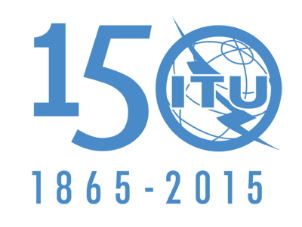 МЕЖДУНАРОДНЫЙ СОЮЗ ЭЛЕКТРОСВЯЗИПЛЕНАРНОЕ ЗАСЕДАНИЕДокумент 14-RПЛЕНАРНОЕ ЗАСЕДАНИЕ30 июня 2015 годаПЛЕНАРНОЕ ЗАСЕДАНИЕОригинал: английскийЗаписка Генерального секретаряЗаписка Генерального секретаряОТЧЕТ РАДИОРЕГЛАМЕНТАРНОГО КОМИТЕТА ДЛЯ ВКР-15 
РЕЗОЛЮЦИЯ 80 (ПЕРЕСМ. ВКР-07)ОТЧЕТ РАДИОРЕГЛАМЕНТАРНОГО КОМИТЕТА ДЛЯ ВКР-15 
РЕЗОЛЮЦИЯ 80 (ПЕРЕСМ. ВКР-07)Пункт 13.6 РР точно определяет использование "надежной" информации как механизма для начала проведения Бюро консультаций; тем не менее, вопрос о том, что именно является надежной информацией, включая ее источник и содержание, должен рассматриваться БР на индивидуальной основе.Комитет рекомендует ВКР-15 рассмотреть вопрос о разъяснении п. 11.49 РР в отношении действий, которые должны быть предприняты БР, если администрация уведомляет о приостановке спустя более чем шесть месяцев после даты приостановки.ВКР-15, возможно, пожелает указать последствия, наступающие в случае если администрация не уведомляет БР в течение 30 дней после завершения ввода в действие, и рассмотреть возможную увязку ввода в действие и заявления для целей регистрации в МСРЧ при применении п. 11.44B РР.Комитет рекомендует усилить меры для обеспечения проявления всеми членами МСЭ максимальной доброй воли и взаимного уважения и следования основным документам Союза.Комитет считает, что результаты контроля, полученные признанными станциями международного радиоконтроля, в которых используются методы и технологии измерения, представленные в Справочнике по радиоконтролю МСЭ-R, являются чрезвычайно важным ресурсом при устранении вредных помех.ВКР-15, возможно, пожелает рассмотреть необходимость изменения существующих регламентарных процедур.ВКР может пожелать рассмотреть необходимость включения новых положений в Регламент радиосвязи или предложить Радиорегламентарному комитету разработать Правила процедуры, которые систематизировали бы решения, связанные с применением Регламента радиосвязи и отраженные в настоящее время в протоколах предыдущих ВКР.